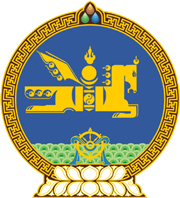 МОНГОЛ УЛСЫН ХУУЛЬ2023 оны 01 сарын 06 өдөр                                                                  Төрийн ордон, Улаанбаатар хот   ДААТГАЛЫН ТУХАЙ ХУУЛЬД   ӨӨРЧЛӨЛТ ОРУУЛАХ ТУХАЙ1 дүгээр зүйл.Даатгалын тухай хуулийн 69 дүгээр зүйлийн 69.6 дахь хэсгийн “14 хоногийн” гэснийг “10 өдрийн” гэж, 70 дугаар зүйлийн 70.3 дахь хэсгийн “ажлын 14” гэснийг “30” гэж тус тус өөрчилсүгэй.2 дугаар зүйл.Даатгалын тухай хуулийн 20 дугаар зүйлийн 20.7 дахь хэсгийн “өргөдлийг хүлээн авсан өдрөөс хойш ажлын 45 хоногийн дотор” гэснийг хассугай.3 дугаар зүйл.Энэ хуулийг 2023 оны 01 дүгээр сарын 06-ны өдрөөс эхлэн дагаж мөрдөнө.МОНГОЛ УЛСЫН 	ИХ ХУРЛЫН ДАРГА 				Г.ЗАНДАНШАТАР 